SUMMARY1. COURSE TIME, TARGET AND TOPICAge of target students: 15+ Teaching time:  15 minutesDisciplines: space education, environmental ethicsTitle: Awareness of the dilemmas of human activities through space images2. COURSE OBJECTIVESCompetences promoted in this lesson:Communication in foreign languages competencySocial and citizenship-related competenciesanticipatory (future thinking) competence; normative competence; critical thinking competency Lesson objectives:Awareness of the dilemmas of human activities through space images. Example-exercise: The Aral Sea seen by satellite. Left in 2006, right in 2009 (Images Credits GeoVille Information Systems)3. LEARNING – TEACHING PROCESSESThere are 4 activities in this lesson:ENGAGE: Initial representation and recall : Brief introductory to the Space Environment EXPLORE: watch videos and read articles about environmental ethics in space EXPLAIN: A human-induced natural disaster: the water that fed the lake was diverted for cotton cultivation: EXTEND: To go further, look for examples using satellite images (Space Images Search: www.esa.int) of changes in the size of forests and large cities and think about the economic, ecological, and human consequences.4. EVALUATIONThe evaluation is described in the last part of document.5. DOCUMENTSENGAGEKARIFilm contribution: Joint crossover Environmental and Space EducationAwareness of the dilemmas of human activities through space images. Example-exercise: The Aral Sea seen by satellite. Left in 2006, right in 2009 (Images Credits GeoVille Information Systems)Duration: 15 min
A human-induced natural disaster: the water that fed the lake was diverted for cotton cultivation. The size of the lake has been considerably reduced. The consequences: disappearance of fish and birds, loss of economic activity for fishermen and inhabitants, displacement of the population, health problems linked to the polluted desert. 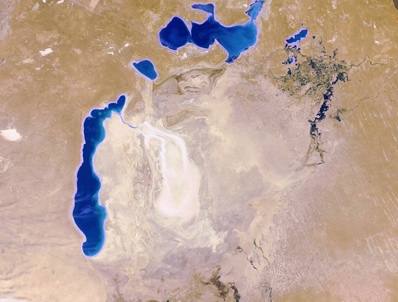 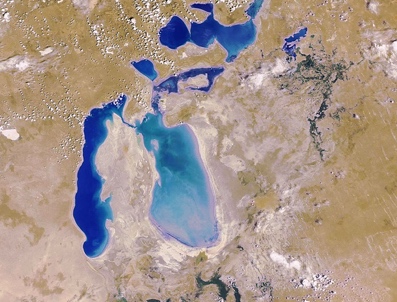 - Observe the two images and see the changes- Reflect on the choices made. Understand the impacts. What do we understand from these images? We understand that water resources are not inexhaustible, and we reflect on the economic benefits of cotton crops / disastrous ecological, human, and economic consequences.EXPLAIN 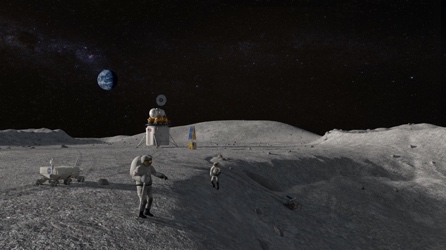 Space exploration and its benefits: Is it ethical to go to the Moon to get water?Is it ethical to send people into space?to build a lunar base as a training ground for going to Mars?                                          @NASAReflect on this question considering that space techniques are a source of technological innovations that have animpact on sustainable ecological practices, that the costs are huge, that the problems in the world are also huge.EXTENDWe understand that water resources are not inexhaustible, and we reflect on the economic benefits of cotton crops / disastrous ecological, human, and economic consequences.- To go further, look for examples using satellite images (Space Images Search: www.esa.int) of changes in the size of forests and large cities and think about the economic, ecological, and human consequences.https://www.esa.int/Education/Teachers_Corner/European_Space_Education_Resource_Officehttps://www.nasa.gov/missions/station/inspiring-youth-with-science-in-space/Dr. Geraldine Fitoussi-Hoffmann enterprise KariFilm https://www.karifilm.media EVALUATECreate an online quiz, extend questions from this lesson part with further insights connected with environmental ethics in spacehttps://www.canva.com/create/quizzes/ Create a role play, relating to the topic of environmental ethics in space environment.Refer to challenges briefly introduced in this lesson part. Extend with your additional observations, include the topic in some of your seminar worksReflect on what you could learn from this brief introduction about ethics in space environment, create a MindMap while using the key terms and include the UN SDG which relate3s to the topichttps://quiz.sdgzone.com/Project ID: 2021-1-CZ01-KA220-SCH-000034484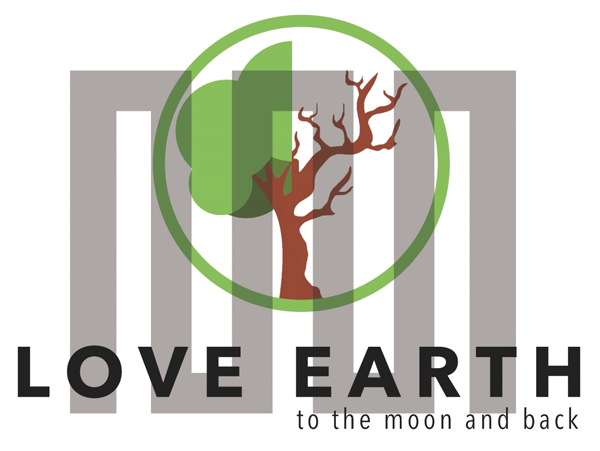 COURSE FOR ENVIRONMENTAL EDUCATIONe-Modules: Teaching Learning activities and their technology enhanced material set to developDISCLAIMERFunded by the European Union. Views and opinions expressed are however those of the author(s) only and do not necessarily reflect those of the European Union or the European Education and Culture Executive Agency (EACEA). Neither the European Union nor EACEA can be held responsible for them.COURSE AUTHORSCOURSE SHARING LICENSEMODULE 1HUMAN AND NATUREPART 3Environmental Ethics & DilemmasLesson 1Awareness of the dilemmas of human activities through space images